L’ ASF KARATE                                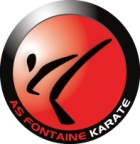 Vous propose 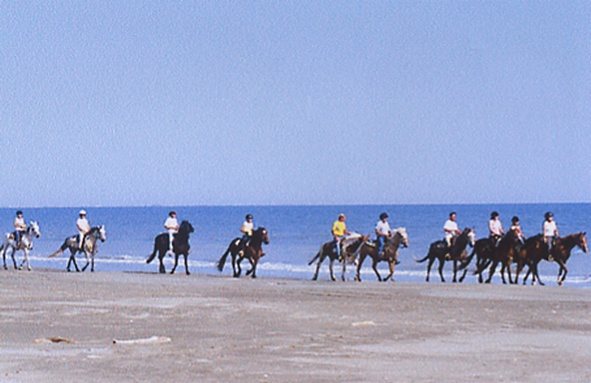 UNE JOURNEE EN CAMARGUE le DIMANCHE 7 JUILLET 2013 Départ en bus à 5 heures 30 de Fontaine (parking mairie)9 h 30 Arrivée aux Saintes Marie de la MerCentre Equestre « les Arnelles »2 Heures  De PROMENADE  à CHEVAL 
Promenade  sur les plages et le bord de mer des Saintes Maries de la Mer passage dans les marais et découverte d’une manade de taureaux de  raceOu en CALECHE  12 h 30 / 13 h Départ pour la plagePour un pique nique partagé A 16 h Embarquement pour  1 h 30 Mini-croisière commentée /  Bateau les Quatre Maries« Mer et Petit Rhône » 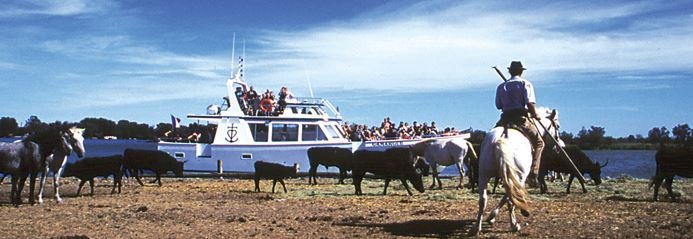 18 H Départ pour  Fontaine25 euros pour les licenciés de l’ASF Karaté30 euros pour les accompagnateurs si places disponibles Pour une meilleure organisation, nous vous remercions de vous inscrire  avant le 25 mai 2013  auprès de Manu ou Nathalie  avec le règlement et d’indiquer votre choix : Cheval ou Calèche